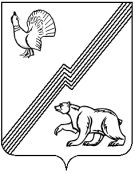 АДМИНИСТРАЦИЯ ГОРОДА ЮГОРСКАХанты-Мансийского автономного округа – Югры ПОСТАНОВЛЕНИЕот 22декабря 2016 года                                                                                                              № 3304О внесении изменений в постановлениеадминистрации города Югорскаот 29.12.2015 № 3883 «О размере платы,взимаемой с родителей(законных представителей) за присмотри уход за детьми, осваивающимиобразовательные программы дошкольногообразования в муниципальных образовательных организациях,и Порядке ее расчета»В соответствии с Федеральным законом от 29.12.2012 № 273-ФЗ «Об образовании в Российской Федерации», постановлением Правительства Ханты-Мансийского автономного округа – Югры от 04.12.2015 № 440-п «Об установлении максимального размера родительской платы за присмотр и уход за ребенком (детьми) в государственных и муниципальных организациях, реализующих образовательные программы дошкольного образования», с целью повышения качества предоставления муниципальной услуги «Присмотр и уход»:1. Внести в приложение 1 к постановлению администрации города Югорска от 29.12.2015 № 3883 «О размере платы, взимаемой с родителей (законных представителей) за присмотр и уход за детьми, осваивающими образовательные программы дошкольного образования в муниципальных образовательных организациях, и Порядке ее расчета» изменения, изложив пункт 4 в следующей редакции:«4. При установлении родительской платы за присмотр и уход за детьми в МОО учитываются затраты на:- организацию обеспечения питанием детей;- организацию хозяйственно-бытового обслуживания детей;- обеспечение соблюдения детьми личной гигиены и режима дня.».2. Опубликовать постановление в официальном печатном издании города Югорска и разместить на официальном сайте администрации города Югорска.3. Настоящее постановление вступает в силу после его официального опубликования.4. Контроль за выполнением постановления возложить на заместителя главы города Югорска Т.И. Долгодворову.Глава города Югорска                                                                                                    Р.З. Салахов